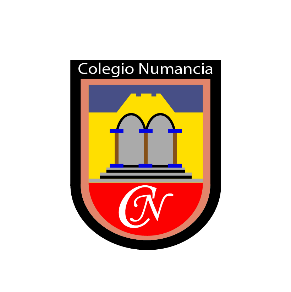 REUNIONES DE APODERADOSEstimados padres y apoderadosJunto con saludar, informo a usted que el jueves 08 de abril de 2021, se realizará la primera reunión de apoderados, la cual tiene como objetivo explicar el Plan de funcionamiento de nuestro establecimiento que regirá durante este año escolar.Por razones de contexto, esta instancia, al igual que otras similares, se realizará a través de la plataforma ZOOM. Para ingresar debe copiar el link de reunión correspondiente a su curso en el buscador de Internet. Ante cualquier duda o consulta al respecto, puede comunicarse directamente al establecimiento.Sin otro particular, se despide atentamenteColegio NumanciaCURSOPROFESORA JEFEHORALINK DE REUNIÓNNMMAIngrid Escobar16:30Topic: Reunión de apoderados de Ingrid EscobarJoin Zoom Meetinghttps://us02web.zoom.us/j/4667334910?pwd=RU4zSmdGZ2Z2S1ZpemVrZS9Gd3U5dz09 Meeting ID: 466 733 4910Passcode: 2pdCS1PRE KÍNDER LENGUAJEIngrid Escobar17:15Topic: Reunión de apoderados de Ingrid EscobarJoin Zoom Meetinghttps://us02web.zoom.us/j/4667334910?pwd=RU4zSmdGZ2Z2S1ZpemVrZS9Gd3U5dz09 Meeting ID: 466 733 4910Passcode: 2pdCS1KÍNDER GRUPO A LENGUAJEDenis Figueroa16:30https://us02web.zoom.us/j/86046642609?pwd=RDhwTEttNTc1Y0EzcmJidnRWdzhOUT09 ID de reunión: 860 4664 2609Código de acceso: 618083KÍNDER GRUPO B LENGUAJENataly Díaz17:00https://us02web.zoom.us/j/81563065162?pwd=dFdJbXZTbnNQejA2ejJhNUJVVm1TZz09ID de reunión: 815 6306 5162Código de acceso: 271481KÍNDER GRUPO C LENGUAJEDenis Figueroa17:15https://us02web.zoom.us/j/86046642609?pwd=RDhwTEttNTc1Y0EzcmJidnRWdzhOUT09 ID de reunión: 860 4664 2609Código de acceso: 618083PRE KÍNDER REGULARAlejandra Alvarado17:00https://us02web.zoom.us/j/82619041427?pwd=TCtqNFpXWEpieW5WYUt6NkFza2tSdz09 ID de reunión: 826 1904 1427Código de acceso: 925664KÍNDER regularPaula Araya17:00https://us02web.zoom.us/j/86103744195?pwd=SzVSRFFPdi9ieUxZN1NVWU43UTUzdz09 Meeting ID: 861 0374 4195Passcode: 3950871° BÁSICO APaola Sandaña17:00https://us02web.zoom.us/j/82572204477?pwd=cSt2d3JvUmtHNEdRU1ZzOVJMR0Zvdz09 ID de reunión: 825 7220 4477Código de acceso: 5864062° BÁSICO AAgustina Jelves17:00https://us02web.zoom.us/j/827834014943° BÁSICO APamela Orellana17:00https://us02web.zoom.us/j/86000479439?pwd=TmZhLzh2NHVKZFF0WlV4TTVpVi9Pdz09   ID de reunión: 860 0047 9439Código de acceso: 4704124° BÁSICO ALorena Gómez17:00https://us02web.zoom.us/j/87699891861?pwd=MmljSUtjSzV1OTZybnBaL0ZORUc4QT09ID de reunión: 876 9989 1861Código de acceso: 7623265° BÁSICO APaula Bravo17:00https://us02web.zoom.us/j/87443069751?pwd=b012TTk5bHNtb1Jkck9GckJzU2QrZz09 ID de reunión: 874 4306 9751Código de acceso: 7283406° BÁSICO AFrancisca Olivares17:00https://us02web.zoom.us/j/87992983858?pwd=VStuQlgrUnhqWGJVUGhhbzhNLzhVdz09 ID de reunión: 879 9298 3858Código de acceso: 1100196° BÁSICO BPaulette Guriérrez17:00https://us02web.zoom.us/j/82066256000?pwd=Szl6Q3B0ZjN6dFBkYzhZcGt1Wk96Zz09ID de reunión: 820 6625 6000Código de acceso: 0656867° BÁSICO AAndrea Rojas17:00https://us02web.zoom.us/j/84654652741?pwd=YXYzQlNORFFkS2JoQjFEVUZ4MVAzUT09 ID de reunión: 846 5465 2741Código de acceso: 7741687° BÁSICO BMaría Jesús Hernández17:00https://us02web.zoom.us/j/85702268098?pwd=SE1iSTRjcUNHZDIyc2pqOHd1dXh5UT09ID de reunión: 857 0226 8098Código de acceso: 8734518° BÁSICO AIrene Morales17:00Unirse a la reunión Zoomhttps://us02web.zoom.us/j/83820050949?pwd=Mmh4S0N6YVhqRmtJWUNVWmNrZnZWQT09ID de reunión: 838 2005 0949Código de acceso: 8277831° MEDIO ABastián Cárdenas17:00https://us02web.zoom.us/j/86036424869?pwd=ak0wWExpS29LeUZsOTZjeWRqdXkxUT09 ID de reunión: 860 3642 4869Código de acceso: 2348112° MEDIO AMigue Cárdenas17:00https://us02web.zoom.us/j/87575139431?pwd=QmlmcEVudEo1TXhYOVQvUlBDeEl2QT09ID de reunión: 875 7513 9431Código de acceso: 9908693° MEDIO ADiego Alonso17:00https://us02web.zoom.us/j/88529550838?pwd=TXBqMWtWUGExK09KSjZPL3hhc24rdz09 ID de reunión: 885 2955 0838Código de acceso: 6150463° MEDIO BMaría Jesús Huenuñir17:00Unirse a la reunión Zoomhttps://us02web.zoom.us/j/96540612447?pwd=VUtzWHpZeUtXdDh3TER1SWE5TmFVQT09ID de reunión: 965 4061 2447Código de acceso: 0932884° MEDIOACristian Díaz17:00https://us02web.zoom.us/j/83510594201?pwd=MlpYcXNNajROU2tWek1MWmI5c05RQT09ID de reunión: 835 1059 4201Código de acceso: 703056